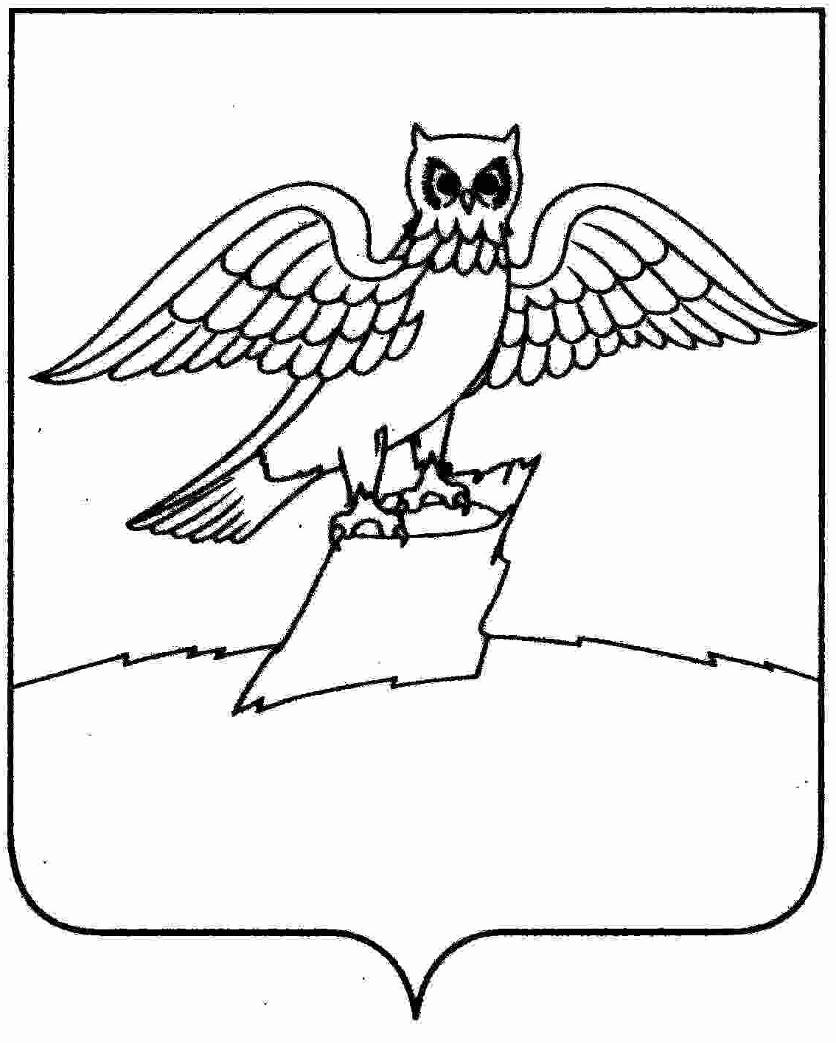 АДМИНИСТРАЦИЯ ГОРОДА КИРЖАЧКИРЖАЧСКОГО РАЙОНАП О С Т А Н О В Л Е Н И Е29.11.2016                                                                                              №  1195         Об утверждении муниципальной программы «Корректировка правил землепользования и застройки города Киржач Киржачского района Владимирской области» В соответствии с Градостроительным кодексом Российской Федерации, Земельным кодексом Российской Федерации, Федеральным законом от 06.10.2003 № 131-ФЗ «Об общих принципах организации местного самоуправления в Российской Федерации», ст. 16 Устава города Киржач Киржачского района Владимирской области,П О С Т А Н О В Л Я Ю :Утвердить муниципальную программу "Корректировка правил землепользования и застройки города Киржач Киржачского района Владимирской области» (приложение 1).      2. Контроль за исполнением настоящего постановления возложить на заместителя главы администрации по вопросам жизнеобеспечения.     2. Настоящее постановление вступает в силу со дня его опубликования в районной газете «Красное знамя» и подлежит размещению в сети Интернет на сайте администрации города Киржач.Глава города Киржач                                                                    Н.В. СкороспеловаПриложение к постановлениюадминистрации города Киржач Киржачского районаот 29.11.2016 №1195Паспорт муниципальной программы «Корректировка правил землепользования и застройки города Киржач Киржачского района Владимирской области»Введение. Характеристика проблем, на решение которых направлена муниципальная программаОбеспеченность  города Киржач Киржачского района откорректированными документами территориального планирования, их качественная характеристика создают условия для осуществления на территории района градостроительной деятельности с соблюдением требований законодательства и технических регламентов с учетом экологических, экономических, социальных и иных факторов, определяют основные направления и параметры пространственного развития, совершенствуют территориальную организацию г. Киржач, обеспечивают устойчивое развитие территории города путем освоения природно-ресурсного потенциала территории, являются важным элементом в предупреждении чрезвычайных ситуаций природного и техногенного характера. Органы местного самоуправления муниципального образования городское поселение г. Киржач должны обеспечивать  интересы граждан.Общей социально-экономической и градостроительной, стратегической целью подготовки документации для корректировки документов территориального планирования города Киржач является формирование конкурентоспособной и инвестиционно-привлекательной территории города, достижение достаточного уровня ее социально-экономического развития.Грамотная корректировка документов территориального планирования  города позволит обеспечить устойчивое развитие территории путем освоения природно-ресурсного потенциала территории, а также обеспечит определение основных направлений и параметров пространственного развития, совершенствования территориальной организации муниципального образования, позволит снизить риск возникновения чрезвычайных ситуаций природного характера.Цели, задачи и целевые индикаторы муниципальной программыЦели Программы - приведение документов территориального планирования требованиям, отвечающим действующему законодательству.В ходе достижения цели Программы необходимо выполнить следующие основные задачи:обеспечить разработку проектов документов территориального планирования для последующего внесения изменений.Сроки и этапы реализации программыПрограмма реализуется в течении 1 года: 2017 г. В рамках Программы предусматривается реализация комплекса взаимосвязанных мероприятий по корректировке документов территориального зонирования муниципального образования городское поселения г. Киржач, поэтому отдельные этапы ее реализации не выделяются.Система мероприятий муниципальной программыМероприятия Программы отражены в приложении N 1 к муниципальной программе.Ресурсное обеспечение муниципальной программыОбъем бюджетных ассигнований муниципального бюджета на финансовое обеспечение реализации Программы составит 99,0  тыс. рублей, в том числе по годам:год - 99,0 тыс. рублей;.4.Ожидаемый эффект от реализации мероприятий муниципальной программыВ результате реализации Программы предполагается:- создать условия для осуществления на территории г. Киржач градостроительной деятельности с соблюдением требований законодательства и технических регламентов с учетом экологических, экономических, социальных и иных факторов;обеспечение муниципального образования г. Киржач откорректированными документами территориального планирования, отвечающими требованиям действующего законодательства.Приложение №1 к муниципальной программе Перечень мероприятий муниципальной программы «Корректировка правил землепользования и застройки муниципального образования городское поселение города Киржач Киржачского района Владимирской области»НаименованиемуниципальнойпрограммыНаименованиемуниципальнойпрограммыМуниципальная программа «Корректировка правил землепользования и застройки города Киржач Киржачского района Владимирской области»Муниципальная программа «Корректировка правил землепользования и застройки города Киржач Киржачского района Владимирской области»Муниципальная программа «Корректировка правил землепользования и застройки города Киржач Киржачского района Владимирской области»Ответственный исполнитель программыОтветственный исполнитель программыАдминистрация города КиржачАдминистрация города КиржачАдминистрация города КиржачСоисполнителимуниципальнойпрограммыНе предусмотреныПодпрограммымуниципальнойпрограммыПодпрограммымуниципальнойпрограммыПодпрограммымуниципальнойпрограммыНе предусмотреныЦели и задачимуниципальной   программыЦели и задачимуниципальной   программыЦели и задачимуниципальной   программы- создание условий для устойчивого развития территорий муниципальных образований, сохранения окружающей среды и объектов культурного наследия;- создание условий для планировки территорий муниципальных образований;- обеспечение прав и законных интересов физических и юридических лиц, в том числе правообладателей земельных участков и объектов капитального строительства; - создание условий для привлечения инвестиций, в том числе путем предоставления возможности выбора наиболее эффективных видов разрешенного использования земельных участков и объектов капитального строительства.- разработка документов градостроительного зонирования (корректировка правил землепользования и застройки) муниципального образования городское поселение г. КиржачЦелевые индикаторымуниципальной   программыколичество  поселений Киржачского района, в которых организована разработка проектов документов территориального планирования.количество разработанных документов территориального планирования.количество  поселений Киржачского района, в которых организована разработка проектов документов территориального планирования.количество разработанных документов территориального планирования.количество  поселений Киржачского района, в которых организована разработка проектов документов территориального планирования.количество разработанных документов территориального планирования.количество  поселений Киржачского района, в которых организована разработка проектов документов территориального планирования.количество разработанных документов территориального планирования.Сроки и этапы реализациимуниципальной   программы2017 год 2017 год 2017 год 2017 год Объемы бюджетных ассигнований на реализацию программы, тыс. руб.годВ том числеВ том числеВ том числеОбъемы бюджетных ассигнований на реализацию программы, тыс. руб.годСредства бюджета города Киржач Киржачского районаСредства областного бюджетаСредства федерального бюджетаОбъемы бюджетных ассигнований на реализацию программы, тыс. руб.201799,0--Ожидаемые результаты реализации программыобеспечение муниципального образования городское поселение г. Киржач документами территориального планирования, отвечающими требованиям действующего законодательства.обеспечение муниципального образования городское поселение г. Киржач документами территориального планирования, отвечающими требованиям действующего законодательства.обеспечение муниципального образования городское поселение г. Киржач документами территориального планирования, отвечающими требованиям действующего законодательства.обеспечение муниципального образования городское поселение г. Киржач документами территориального планирования, отвечающими требованиям действующего законодательства.NНаименованиеОбъемОбъемОтветственныйп/пмероприятияфинансирования, сумма (тыс. руб.)работисполнитель199,01отдел населенныхпо архитектурепунктовадминистрациикорректировкаНаселенныйпо архитектуре администрации городаправилпунктадминистрацииземлепользованиягорода Киржачи застройкиМуниципальногообразованияг. КиржачИТОГО:99,0